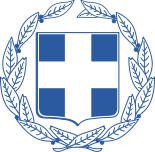 Θέμα: « Πρόσκληση εκπαιδευτικών Π.Ε. & Δ.Ε. στο σεμινάριο του Εθνικού Θεματικού                              Δικτύου ΥΔΡΟΚΙΝΗΣΗ 17,18,19 Μαρτίου 2017»Το ΚΠΕ Φιλιατών-Θεσπρωτίας στα πλαίσια του Εθνικού Θεματικού Δικτύου «ΥΔΡΟΚΙΝΗΣΗ» και σε συνεργασία με το ΚΠΕ Τρικκαίων και το ΚΠΕ Μελίτης-Φλώρινας, προγραμματίζει την υλοποίηση τριήμερου σεμιναρίου εκπαιδευτικών  με τίτλο ««Υδροκίνηση στη  Φλώρινα- Παραδοσιακοί νερόμυλοι».Το σεμινάριο απευθύνεται σε 40 εκπαιδευτικούς Π/θμιας και Δ/θμιας Εκπ/σης (οι οποίοι έχουν ήδη ενταχθεί με αίτησή τους στο δίκτυο «ΥΔΡΟΚΙΝΗΣΗ» 2016-2017) και θα πραγματοποιηθεί στη Φλώρινα. Η επιλογή θα γίνει με προτεραιότητα σε μέλη του Δικτύου που δεν έχουν παρακολουθήσει προηγούμενο σεμινάριο του ιδίου Δικτύου.Οι ημερομηνίες διεξαγωγής του σεμιναρίου θα είναι Παρασκευή 17/03/2017 ως Κυριακή 19/03/2017.Σε φόρμα αίτησης που σας επισυνάπτουμε οι ενδιαφερόμενοι εκπαιδευτικοί παρακαλούνται να συμπληρώσουν τα στοιχεία τους και να την υποβάλλουν στον αρμόδιο Υπεύθυνο Σχολικών Δραστηριοτήτων ανά Δ/νση Π.Ε ή Δ.Ε. που ανήκουν. Προθεσμία υποβολής αίτησης θα είναι η Πέμπτη 09 Φεβρουαρίου 2017. Οι συμμετέχοντες θα διαμείνουν σε ξενοδοχείο  στη Φλώρινα. Η μετακίνηση  των συμμετεχόντων προς το ΚΠΕ Μελίτης-Φλώρινας καλύπτεται από τους ιδίους. Η συμμετοχή των Υπευθύνων και μέλη Π.Ο.  ΚΠΕ θα βαρύνει τα τεχνικά δελτία των οικείων ΚΠΕ. Ο οριστικός πίνακας συμμετεχόντων τακτικών και αναπληρωματικών να αποσταλούν από τους Υπεύθυνους Σχολικών Δραστηριοτήτων στο ΚΠΕ Φιλιατών ηλεκτρονικά  στον πίνακα excel που σας επισυνάπτουμε έως την Παρασκευή 10 Φεβρουαρίου 2017 και ώρα 12:00. Το πρόγραμμα θα διεξαχθεί ως εξής:ΠΡΟΓΡΑΜΜΑ ΣΕΜΙΝΑΡΙΟΥ  «ΥΔΡΟΚΙΝΗΣΗ»Παρασκευή 17-3-2017Σάββατο 18-3-2017Κυριακή 19-3-2017Παρακαλούμε για τις δικές σας ενέργειες.                                                                                         Ο Υπεύθυνος του Κ.Π.Ε. Φιλιατών	 Νικολάου Μάρκος16:45-17:00Παραλαβή φακέλου - Εγγραφή17:00-17:20ΚΠΕ Μελίτης - Νίκος Νάνης: Υδροκίνηση στη Φλώρινα17:20-18:00ΚΠΕ Φιλιατών-Θεσπρωτίας - Νικολάου Μάρκος, Ντελής Νικόλαος, Χατζησταμάτης Δημήτριος: υδροκίνηση-χάρτης καταγραφής-ευρωπαϊκά προγράμματα18:00-18:20ΚΠΕ Τρικαίων: μύλος Ματσόπουλου, ένα παράδειγμα αειφόρου ανάπτυξης ,Παπαβασιλείου Χρήστος, Κόκκαλης Θωμάς18:20-18:50Γεωργαντά Αγγέλα ,Αρχιτέκτονας  «Παραδοσιακοί νερόμυλοι στο νομό Φλώρινας- Ο νερόμυλος του Αγ. Γερμανού Πρεσπών»18:50-19:00Διάλλειμα19:00-19:20Στόιος Αχιλλέας, Αρχιτέκτονας  «Παραδοσιακοί νερόμυλοι –Ανάδειξη – Αποκατάσταση»19:20-19:40ΚΠΕ Κόνιτσας - Καραμπίνας Φίλιππος : νεροπρίονα Πίνδου19:40-20:00ΚΠΕ Αράχθου - Σινάκος Πέτρος : υδροηλεκτρικά Ηπείρου20:00-20:20ΚΠΕ Ελασσόνας-Γκανάτσιος Ανδρέας, Σπανός Κων/νος : Νεροτριβές και Π.Ε.: ένα εργαλείο του χθες στην υπηρεσία της εκπαίδευσης του αύριο20:20-21:00Ερωτήσεις-Συζήτηση09:00-09:20ΚΠΕ Κέρκυρας – Βλάσσης Αλέκος, Γιανναδάκη Μαρία: Υδρο- υδρογονοκίνηση09:20-09:40Κύριος Ηλίας: Οι Νερόμυλοι της Τριχωνίδας09:40-10:00Αποστόλου Μαριάννα Msc : Διαδρομές στο φυσικό Περιβάλλον και στον πολιτισμό του τόπου μας10:00-10:20Νταμάνη Αικατερίνη :Η δύναμη του νερού, το θαύμα της φύσης10:20-10:40Τοπολιάτη Μαρία: Εκπαίδευση για την Αειφορία μέσα από πειράματα Φυσικών Επιστημών με νερό10:40-11:00Διάλλειμα11:00-18:00Μετακίνηση στην περιοχή των Πρεσπών- Ο νερόμυλος του Αγ.Γερμανού       (βραβείο  Ευρωπαϊκής Ένωσης για την Πολιτιστική Κληρονομιά)Γεωργαντά Αγγέλα ,Αρχιτέκτονας - Στόιος Αχιλλέας, Αρχιτέκτονας  09:00-10:30Μετακίνηση στο φράγμα Τριανταφυλλιάς. Σοφοκλής Κωτσόπουλος, Δρ Αρχιτέκτονας Μηχανικός10:30 -13:30Στα μονοπάτια του νερού – Παραδοσιακοί νερόμυλοι στο Κρατερό Φλώρινας.  Στόιος Αχιλλέας, Αρχιτέκτονας  13:30 14:30Συζήτηση – Προτάσεις - Αξιολόγηση σεμιναρίου